Objednací listč. 85/21/4 Předmět objednávky 	Množství	Předpokl. cena Kč 	Celkem (s DPH): 	99 560,00 Kč Popis objednávky:Termín dodání:  Bankovní spojení: ČSOB, a.s., č.ú.: 182050112/0300	IČ: 00251810	DIČ: CZ00251810Upozornění:	Na faktuře uveďte číslo naší objednávky.	Kopii objednávky vraťte s fakturou.	Schválil:	Ing. Jaroslav Brůžek	vedoucí odboru ŽP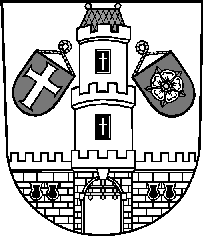 Město StrakoniceMěsto StrakoniceMěstský úřad StrakoniceVelké náměstí 2386 01 StrakoniceVyřizuje:Telefon:E-mail:Datum: 22. 11. 2021Dodavatel:Václav StrakaHlupín 3386 01  HlupínIČ: 61642975 , DIČ: CZ76072504091.Příprava letničkových záhonů - odstranění  a odvoz bio. materiálu, doplnění substrátů – V. náměstí, Palackého náměstí, Na Stráži, sídliště Mír, Pivovar, hradní areál.99 560,00